Epi-Info Screen Shots of BioSense Platform User Satisfaction Survey for Site AdministratorsIntroduction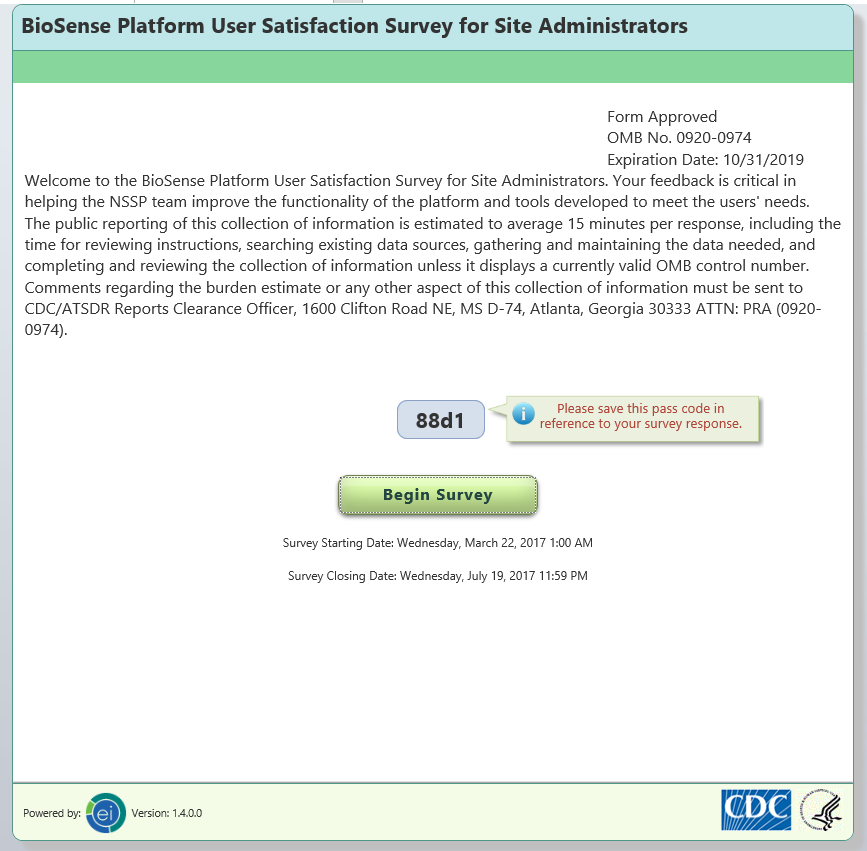 Page 1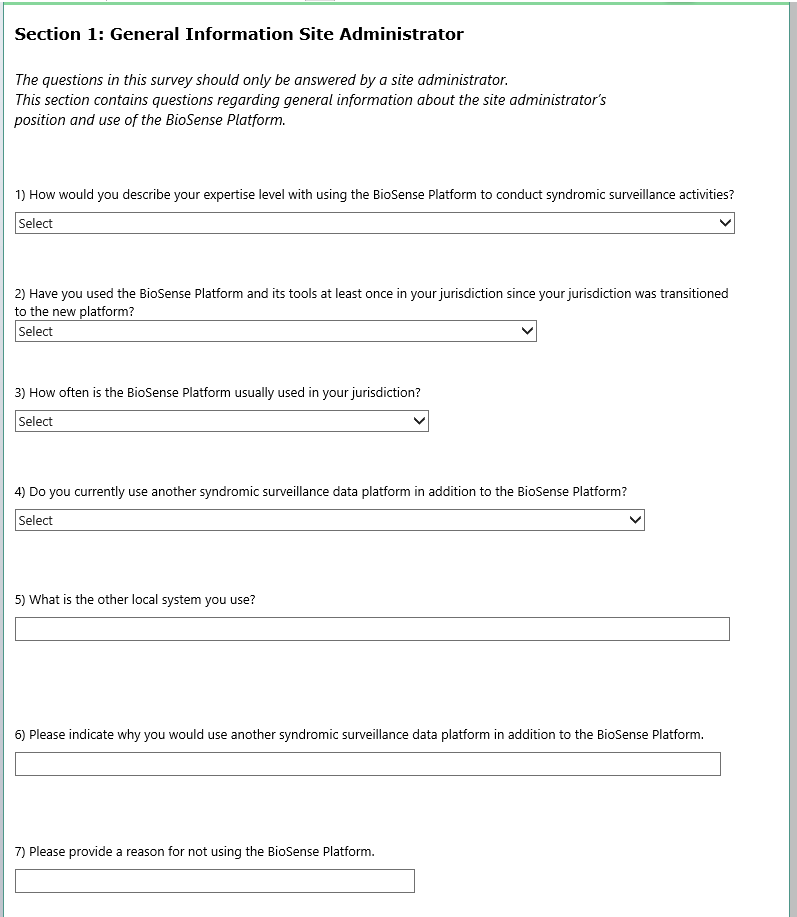 Page 2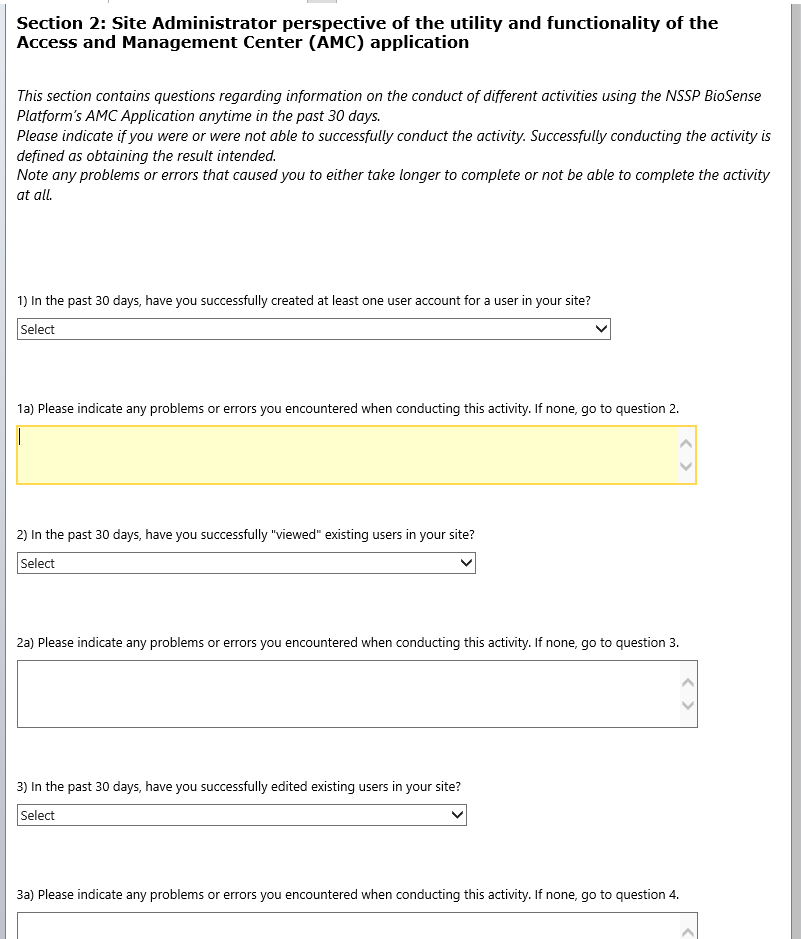 Page 3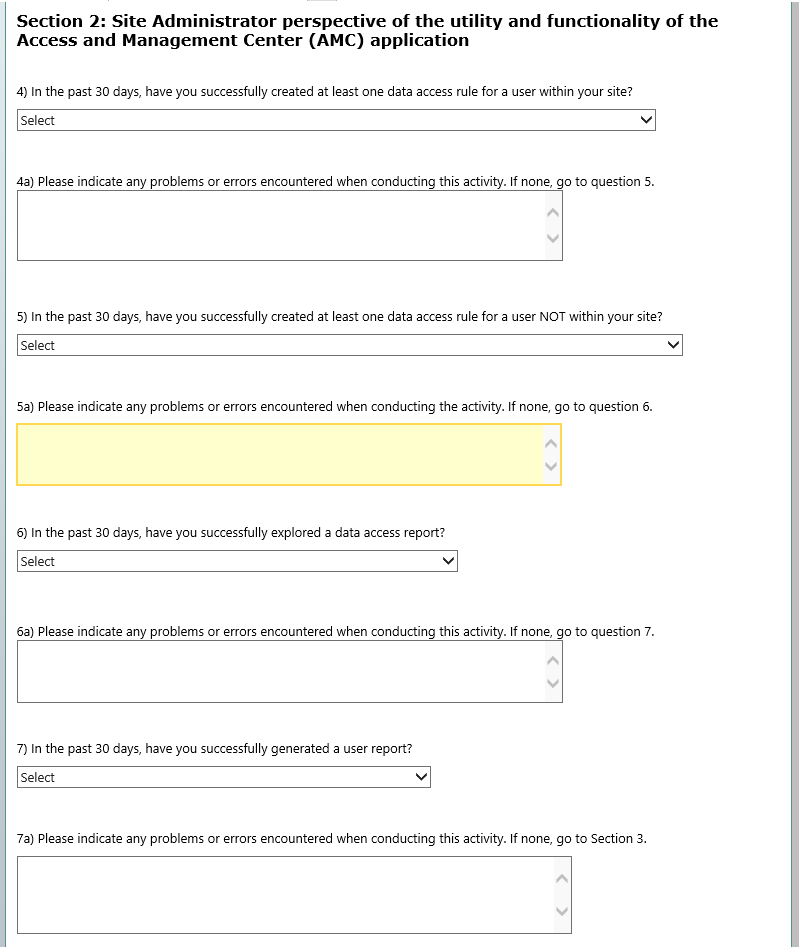 Page 4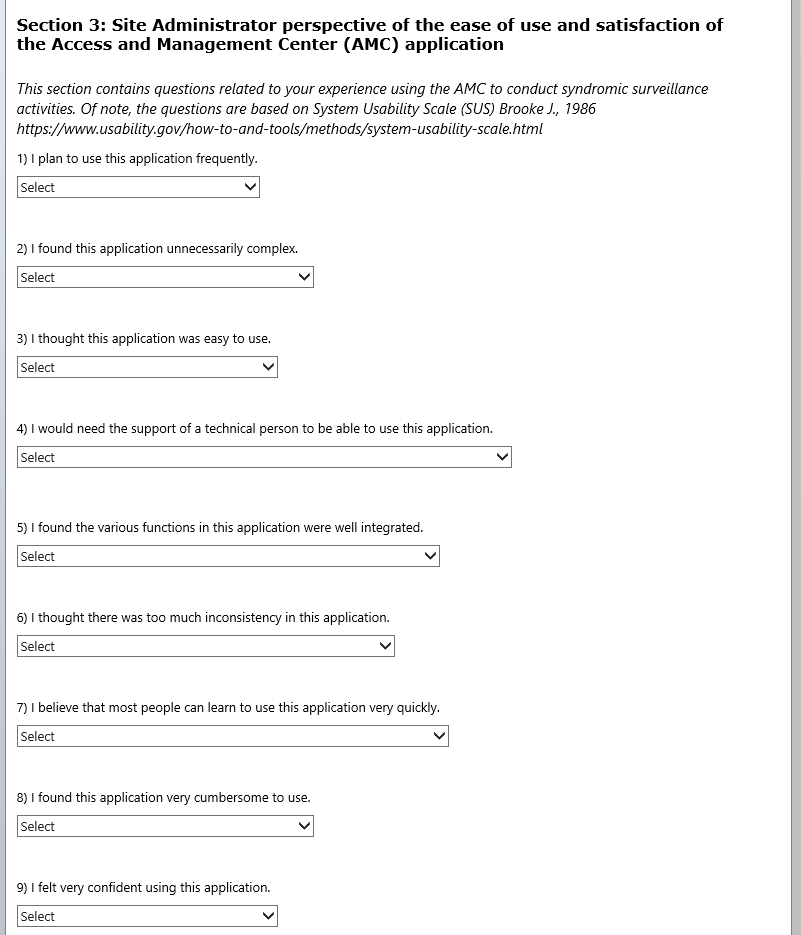 Page 5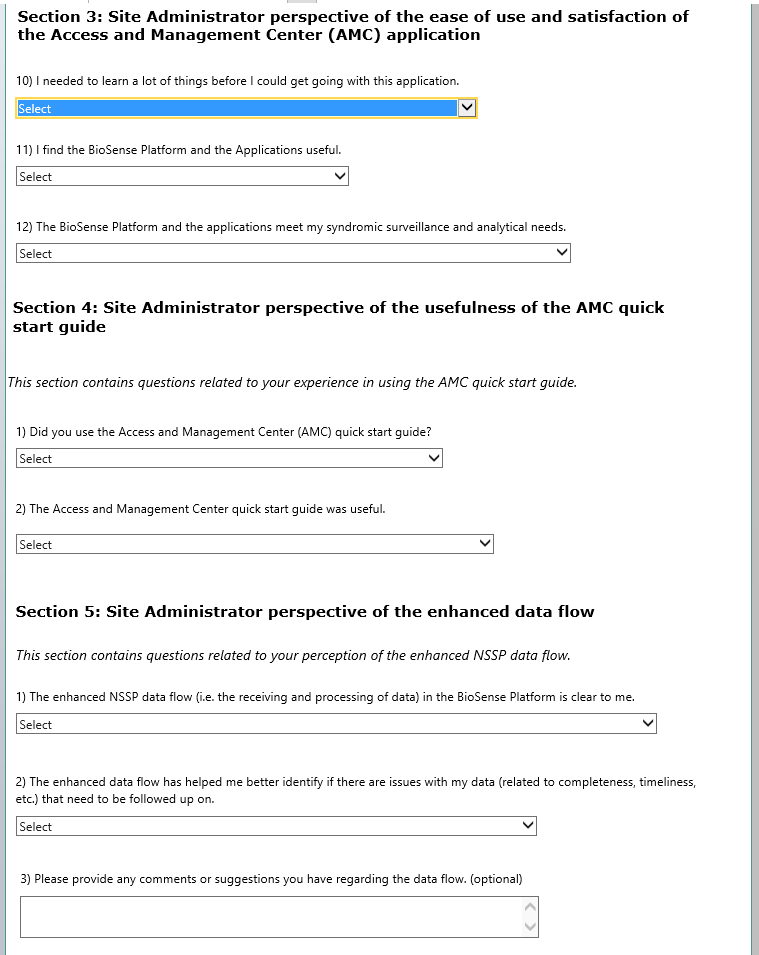 Page 6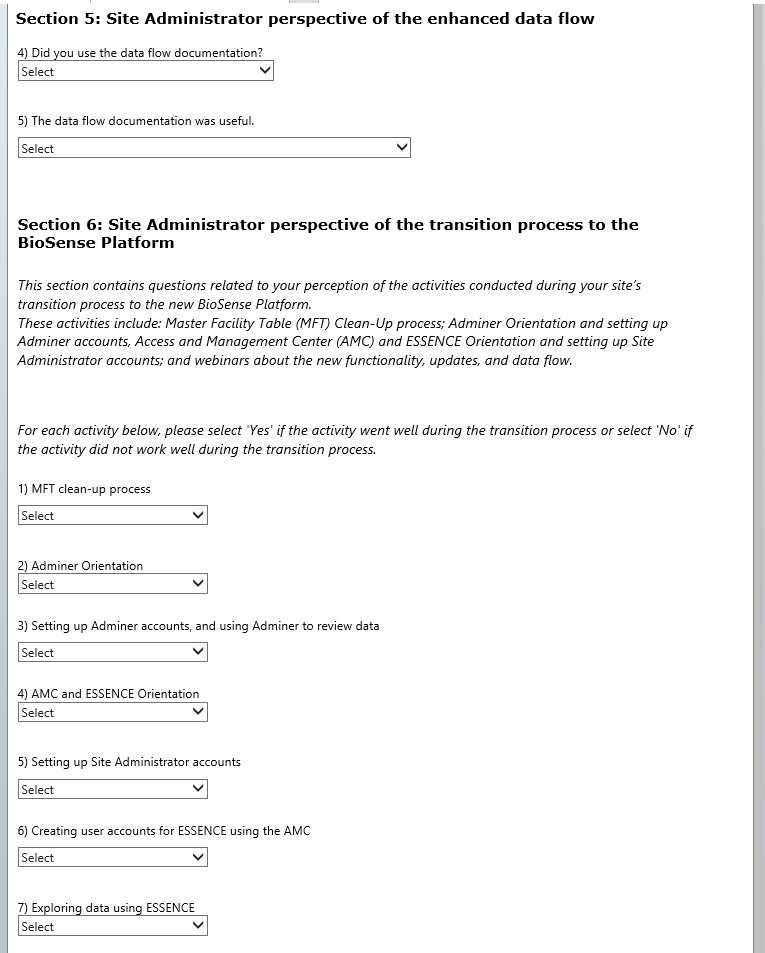 Page 7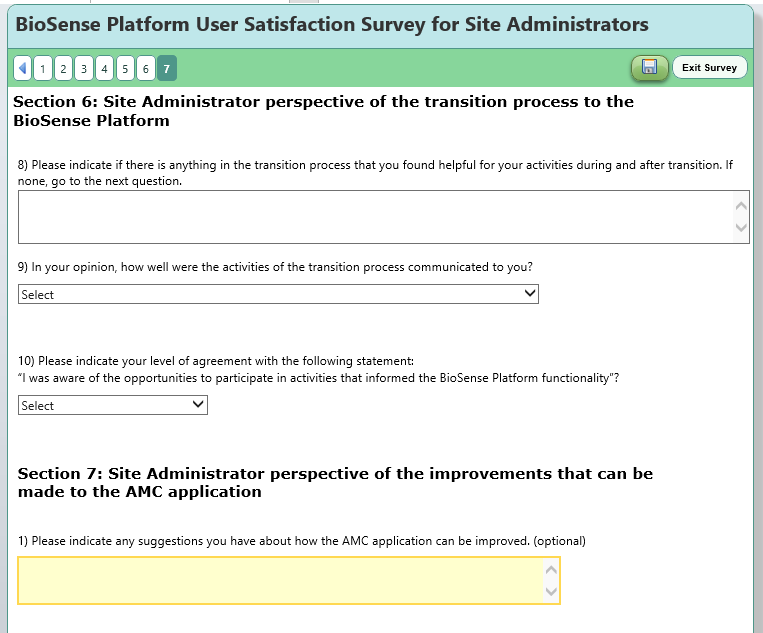 End of Survey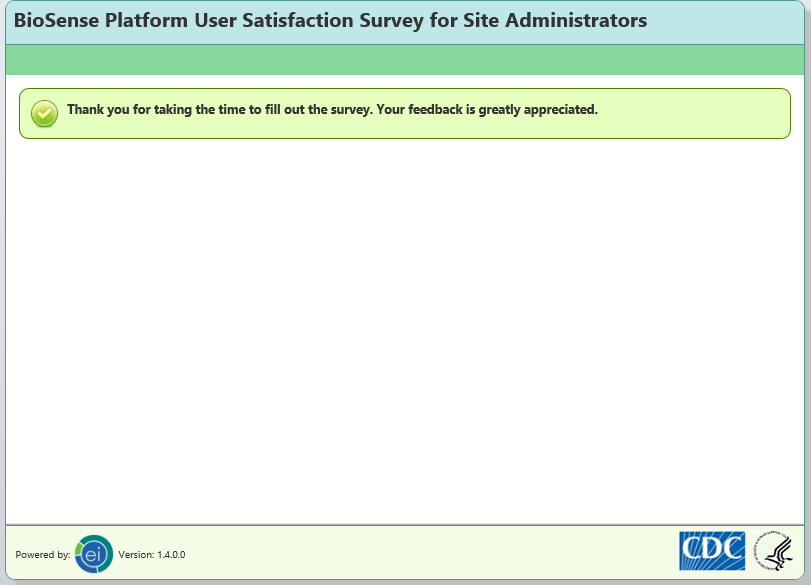 